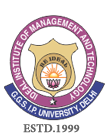 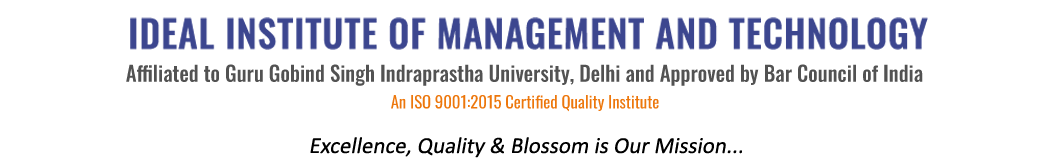       16 X, Karkardooma Institutional Area, (Near Telephone Exchange)
Delhi-110092+91 (11) 22372639, 22375961,http://idealinstitute.edu.inList of Students for Industrial Visit to Delhi Doordarshan  6-2-17S.No.NameClass1.Riya GuptaBBA (CAM-2) 2.PalakBBA (CAM-4)3.SonalikaBBA (CAM-4)4.RahulBBA (CAM-4) 5.DishaBBA (CAM-4)6.TejasBBA (CAM-4)7.RishabhBBA (CAM-4)8.LovekeshBBA (CAM-4)9.Shubham NagpalBBA (CAM-4)10.Priyanka ThakurBBA (CAM-4)11.KaitarBBA (CAM-4)12.SaurabhBBA (CAM-4)13.VanshikaBBA (CAM-4)14.Srishti TanejaBBA (GEN-4)15.SunidhiBBA (GEN-4)16.Srishti GoyalBBA (GEN-4)17.MayurBBA (GEN-4)18.Muskan GoyalBBA (GEN-4)19.ViniBBA (GEN-4)20.BhartiBBA (GEN-4)21.ZamanBBA (GEN-4)22.Shubham Kr. KaushalBBA (GEN-4)23.LataBBA (GEN-4)24.ShrutiBBA (GEN-4)25.ParulBBA (GEN-4)26.MuskanBBA (GEN-4)27.MayankBBA (GEN-4)28.ShefaliBBA (GEN-4)29.KartikBBA (GEN-4)30.SakshiBBA (GEN-4)31.Sapna BBA (CAM-2)32.ArshpritBBA (GEN-4)33.PabitraBBA(GEN-4)34.NancyBBA(GEN-4)35.AnushkaBBA(GEN-4)36.UmangBBA(GEN-4)37.UsamaBBA(GEN-4)38.NiyatiBBA(GEN-4)39.KanikaBBA(GEN-2)40 .AkanshaBBA(GEN-4)41.Anmol GuptaBBA (CAM-2)42.Tanya BBA(CAM-2)43.AnkitaBBA (CAM-2)44.ManishBBA (CAM-2)45.MandeepBBA(CAM-2)